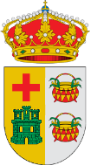 AYUNTAMIENTO DE SAN MARTÍN DE MONTALBÁNSOLICITUD LICENCIA DE OBRA MENOREXPIENTE Nº:_________D/Dª   DNI CON DOMICILIO EN LOCALIDAD  PROVINCIA CÓDIGO POSTAL  TELÉFONO/S E-MAIL 	Que en el inmueble de referencia catastral , deseo ejecutar las obras que a continuación se relacionan:Una vez terminadas las obras de referencia, si me es concedida licencia municipal, me obligo a ponerlo en conocimiento de este Ayuntamiento bajo las sanciones que sean procedentes, al objeto de que por técnico municipal se compruebe el valor efectivo de las obras realizadas a los efectos de las conforme a la Ordenanza Fiscal de aplicación.Autorizo expresamente a los Funcionarios Municipales para entrar en todas las dependencias del edificio en obra a fin de inspeccionar la misma.El que suscribe, solicita de V.I. le sea concedida licencia para la ejecución de las obras al dorso relacionadas.San Martín de Montalbán, a .Firma del solicitanteFdo.:EMPLAZAMIENTO DE LA OBRA OBRAS A REALIZARParedes: Cubierta: Acabados: Instalación: Otros conceptos: TOTAL PRESUPUESTO  €